Welcome to Pack [NUMBER]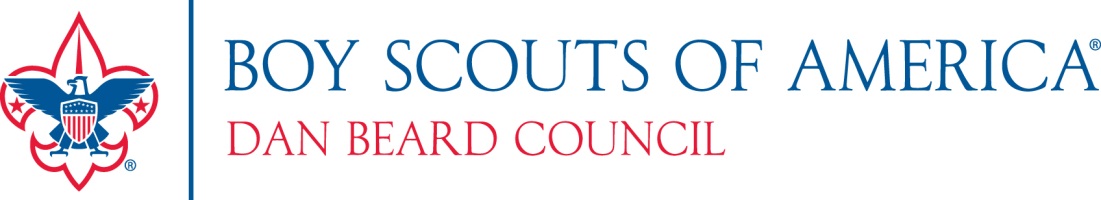 		Contact Information:[NAME][E-MAIL][PHONE]Families – We are excited you have decided to join Pack [NUMBER] in [AREA]! Here is some basic information as you begin your scouting journey. Your son is in Pack [NUMBER], located in the [DISTRICT NAME] District in the Dan Beard Council, Boy Scouts of America. Please begin filling out a youth application. It is highly encouraged that each parent participates in the Pack by helping as a volunteer. There are many ways to volunteer, please see the back of this sheet.Dan Beard Council is a volunteer organization which serves over 34,000 youth in the Greater Cincinnati Metropolitan area. Please visit www.GoCubScouts.comand/or www.danbeard.org for more information and to learn more. We invite you to purchase a uniform for your son at the Scout Store, located at the Dan Beard Council on 10078 Reading Rd. Evendale, OH 45241. Please refer to the Parent Orientation Guide for store hours.Normal Meeting Time:[Held monthly on [1ST, 2nd,etc.] [DAY OF WEEK] of each Month from [START TIME] to [END TIME] at [LOCATION], [ADDRESS]Dues & Fees for Registration on [SCHOOL NIGHT DATE]Boy Scouts of America Membership**   	$[PRORATED AMOUNT]**($15 a year/scout (prorated))Boy’s Life Magazine* optional		$[PRORATED AMOUNT]*($15 a year/scout (prorated))				         ^Pack Fees					$[PACK FEE – BOYS LIFE AND 					[THIS INCLUDES…]			MEMBERSHIP DUES]Total to Register Tonight: 	$[TOTAL COST]^Pack fees can also be covered by your sons’ participation with the Popcorn fundraiser in Fall, 2010. Please make checks payable to Boy Scouts of America. Pack [NUMBER] CalendarMaySat. & Sun. May 8-9, Campout @ Stonelick Lake State Park Mon. May 10, Meeting @ 6:30 LMCMon. May 17, Meeting @ 6:30 LMC Mon. May 24, Pack Meeting/End of Year Dinner @ 6:00PM, LMC Mon. May 31, Memorial Day/no school, no meeting JuneFri. June 4, Last day of school for Loveland Sat. June 19, Wright Patterson Air Force Museum/Scavenger Hunt @ 10:00 a.m.Sun. June 20, Fathers DayJulySat. July 17, Kentucky Speedway Tour/Legends Race @ 1:00 p.m.AugustSat. & Sun. Aug. 7-8 Chilo Locks Campout Check-in @ noon Tues. Aug. 24 First day of school for Loveland Mon. Aug. 30 Fall kickoff meeting @ 6:30 @ LMC SeptemberMon. Sep. 6, Labor Day no school/no meeting Sun. Sep. 12, Cincinnati Fire Museum tour @ 1:00p.m.Mon. Sep. 13, Meeting @ 6:30 @ LMCMon. Sep. 20, Pack Meeting 6:30 @ LMCOctoberFri. Sat. Oct. 1, 2 Cub-O-Ree @ Cub World Mon. Oct. 4, Meeting/Nature Hike Sun. Oct. 10, Dan Beard 5-mile River Walk Mon. Oct. 11, Columbus Day no school/no meeting Mon. Oct. 18, Meeting 6:30 @ LMC Sat. Oct. 23, Spook-O-Ree 5-10:00 p.m. @ Cub World Mon. Oct. 25, Pack Meeting/Pumpkin Carve 6:30 @LMC Sat. Oct. 30, Spook-O-Ree 5-10:00 p.m. @ Cub World NovemberWed. Nov. 3, Cincinnati Observatory Tour @ 7:00 p.m.Mon. Nov. 8, Meeting/Letters to the Troops 6:30 @ LMC Mon. Nov. 15, Meeting/American Flag 6:30 @ LMC Sat. Nov. 20, Volunteer at Yellow Ribbon Center Mon. Nov. 22, Pack Meeting 6:30 @ LMC DecemberMon. Dec. 6, Cincinnati Zoo Night Mon. Dec. 13, Meeting/Ornaments 6:30 @ LMC Mon. Dec. 20, Pack Meeting/Finish Ornaments 6:30 @ LMCThe mission of the Boy Scouts of America is to prepare young people to make ethical and moral choices over their lifetimes by instilling in them the values of the Scout Oath and Law.Cub Scout PromiseI, (say your name), promise
to DO MY BEST
To do my DUTY to GOD
And my Country
To HELP other people, and
To OBEY the LAW of the PackLaw of the PackThe Cub Scout follows Akela.
The Cub Scout helps the pack go.
The pack helps the Cub Scout grow.
The Cub Scout gives goodwill.Cub Scout MottoDO YOUR BESTVolunteer with the Pack and spend time with you son and his friends! There are many ways to get involved, here are just a few: Pack TreasurerOrganizing field tripsBringing in snacks and drinksBeing a leader, or a co-leaderHelping with the Pack websiteCommunications ChairWHAT’S NEXT? ATTEND the CUB-O-REE![DATE], [LOCATION]Notes: 